ОПИС ДИСЦИПЛІНИ(до 1000 друкованих знаків)Вивчення дисципліни «Превентивні технології забезпечення здоровʼя дрібних домашніх та екзотичних тварин» освітньої програми «Ветеринарні превентивні технології забезпечення здоров'я тварин» дасть можливість поглибити теоретичні знання у магістранта з діагностики, лікування та профілактики інфекційних хвороб дрібних домашніх і екзотичних тварин, допоможе в набутті ним практичних навиків з лабораторної діагностики основних інфекційних захворювань дрібних домашніх і екзотичних тварин, а також допоможе здійснити диференційну діагностику при постановці діагнозу, що підготує магістранта до самостійної наукової й практичної роботи.СТРУКТУРА КУРСУПОЛІТИКА ОЦІНЮВАННЯШКАЛА ОЦІНЮВАННЯ СТУДЕНТІВ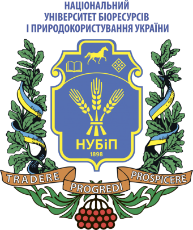 СИЛАБУС ДИСЦИПЛІНИ«Превентивні технології забезпечення здоровʼя дрібних домашніх та екзотичних тварин»Ступінь вищої освіти - МагістрСпеціальність 211 Ветеринарна медицинаОсвітня програма «Ветеринарні превентивні технології забезпечення здоров'я тварин»Рік навчання ____2____, семестр _____3____Форма навчання __денна___(денна, заочна)Кількість кредитів ЄКТС___2___Мова викладання українська (українська, англійська, німецька)_______________________Лектор курсу_к.вет.н., доцент кафедри епізоотології, мікробіології і вірусології   МАРТИНЮК О.Г.__________________________Контактна інформація лектора (e-mail)(martyniuk_og@nubip.edu.ua ; sandr70@gmail.com)________Сторінка курсу в eLearn ТемаГодини(лекції/ лабораторні, практичні, семінарські)Результати навчанняЗавданняОцінювання1 семестр календарного плану* (3 навчальний семестр)1 семестр календарного плану* (3 навчальний семестр)1 семестр календарного плану* (3 навчальний семестр)1 семестр календарного плану* (3 навчальний семестр)1 семестр календарного плану* (3 навчальний семестр)Модуль 1. Інфекційні хвороби дрібних домашніх і екзотичних тваринМодуль 1. Інфекційні хвороби дрібних домашніх і екзотичних тваринМодуль 1. Інфекційні хвороби дрібних домашніх і екзотичних тваринМодуль 1. Інфекційні хвороби дрібних домашніх і екзотичних тваринМодуль 1. Інфекційні хвороби дрібних домашніх і екзотичних тваринТема 1. Епізоотична ситуація та основи профілактики заразних хвороб собак, котів та екзотичних тварин2/2Знати сучасну епізоотичну ситуацію шодо інфекційних хвороб коней в Україні і світі (дані МЕБ). Чинні закони та інші нормативно-правові акти щодо безпеки та розповсюдження заразних хвороб. Основні заходи і засоби профілактики інфекційних хвороб.Вміти проводити дослідження тварин та об'єктів довкілля. Розробляти лікування, включаючи розумне використання протимікробних препаратів чи розвиток протимікробної резистентностіАналізувати отримані дані сучасної епізоотичної ситуації шодо інфекційних хвороб в Україні і світі (дані МЕБ).Використовувати отримані епізоотологічні дані щодо інфекційних хвороб для знання епідеміології та патогенезу інфекцій з важливими збудниками кожного типуПровести аналіз повідомлень Держслужби або МЕБ щодо того чи іншого інфекційного захворювання домашніх і екзотичних тварин.Написання ессе щодо інфекційного захворювання цих тварин.5Тема 2. Особливості діагностики, лікування та профілактики вірусних хвороб дрібних домашніх і екзотичних тварин2/2Знати загальну характеристику вірусів, їх класифікацію. Основні хвороби вірусної природи, систематичне положення збудників, заходи боротьби та профілактики. Основні засоби діагностики.Аналізувати отримані дані щодо захворювань або окремо узятого конкретного захворювання.Розуміти епізоотологічні особливості та механізм розвитку хвороб вірусної етіології.Застосовувати сучасні засоби лікування та профілактики хвороб вірусної етіології. Повинен написати реферат або оформити презентацію щодо певного інфекційного захворювання. Опрацювати сучасну літературу з питань які виносяться на самостійне вивчення5Тема 3. Особливості діагностики, лікування та профілактики бактеріальних та грибкових хвороб дрібних домашніх і екзотичних тварин2/2Знати загальну характеристику бактерій і грибів, їх класифікацію. Основні хвороби бактеріальної і мікозної природи, систематичне положення збудників, заходи боротьби та профілактики. Основні засоби діагностики.Аналізувати отримані дані щодо захворювань або окремо узятого конкретного захворювання.Розуміти епізоотологічні особливості та механізм розвитку хвороб бактеріальної і мікозної етіології.Застосовувати сучасні засоби лікування та вибір лікування, включаючи розумне використання протимікробних препаратів чи розвиток протимікробної резистентності збудників бактеріальної і мікозної етіології.Повинен написати реферат або оформити презентацію щодо певного інфекційного захворювання. Опрацювати сучасну літературу з питань які виносяться на самостійне вивчення5Тема 4. Особливості клітинної та гуморальної імунної відповіді за інфекційних хвороб дрібних домашніх і екзотичних тварин2/2Знати закономірності формування імунітету чи резистентності до інфекції у тварин; програми профілактики та боротьби, включаючи вакцинацію. Вміти скласти схему специфічної профілактики проти інфекційних хвороб тварин.Аналізувати імунний стан тварин, прогнозувати стійкість до інфекцій.На лабораторному занятті студент повинен опанувати та набути навиків відбору, консервування, пакування, транспортування та зберігання біологічного матеріалу для лабораторних досліджень. Оформлення супровідних документів. Знати суть імунологічних реакцій та опанувати засоби і методи сецифічної профілактики інфекційних хвороб.5Написання модуляНаписання модуляНаписання письмової роботи0-100Всього за 1 семестрВсього за 1 семестрВсього за 1 семестрВсього за 1 семестр70**Екзамен30 Всього за курсВсього за курсВсього за курсВсього за курс100**** Примітка. Проведення видів занять здійснюється відповідно до графіку освітнього процесу** Рейтинг з навчальної роботи: R нр= 0,70×R(І)ом ×R(2)ом хR(3)ом ×R(4)ом+RдР-RШтр*** Для визначення рейтингу студента (слухача) із засвоєння дисципліни RДИС (до 100 балів) одержаний рейтинг з атестації (до 30 балів) додається до рейтингу студента (слухача) з навчальної роботи RНР (до 70 балів): R ДИС  = R НР  + R АТ* Примітка. Проведення видів занять здійснюється відповідно до графіку освітнього процесу** Рейтинг з навчальної роботи: R нр= 0,70×R(І)ом ×R(2)ом хR(3)ом ×R(4)ом+RдР-RШтр*** Для визначення рейтингу студента (слухача) із засвоєння дисципліни RДИС (до 100 балів) одержаний рейтинг з атестації (до 30 балів) додається до рейтингу студента (слухача) з навчальної роботи RНР (до 70 балів): R ДИС  = R НР  + R АТ* Примітка. Проведення видів занять здійснюється відповідно до графіку освітнього процесу** Рейтинг з навчальної роботи: R нр= 0,70×R(І)ом ×R(2)ом хR(3)ом ×R(4)ом+RдР-RШтр*** Для визначення рейтингу студента (слухача) із засвоєння дисципліни RДИС (до 100 балів) одержаний рейтинг з атестації (до 30 балів) додається до рейтингу студента (слухача) з навчальної роботи RНР (до 70 балів): R ДИС  = R НР  + R АТ* Примітка. Проведення видів занять здійснюється відповідно до графіку освітнього процесу** Рейтинг з навчальної роботи: R нр= 0,70×R(І)ом ×R(2)ом хR(3)ом ×R(4)ом+RдР-RШтр*** Для визначення рейтингу студента (слухача) із засвоєння дисципліни RДИС (до 100 балів) одержаний рейтинг з атестації (до 30 балів) додається до рейтингу студента (слухача) з навчальної роботи RНР (до 70 балів): R ДИС  = R НР  + R АТ* Примітка. Проведення видів занять здійснюється відповідно до графіку освітнього процесу** Рейтинг з навчальної роботи: R нр= 0,70×R(І)ом ×R(2)ом хR(3)ом ×R(4)ом+RдР-RШтр*** Для визначення рейтингу студента (слухача) із засвоєння дисципліни RДИС (до 100 балів) одержаний рейтинг з атестації (до 30 балів) додається до рейтингу студента (слухача) з навчальної роботи RНР (до 70 балів): R ДИС  = R НР  + R АТПолітика щодо дедлайнів та перескладання:До основних принципів проведення занять належать: 1. Відкритість до нових ідей, толерантність, доброзичлива партнерська атмосфера взаєморозуміння та можливість творчого розвитку; 2. Усі завдання, передбачені програмою, мають бути виконані у встановлений термін; 3. Різноманітні моделі роботи на заняттях, дадуть можливість здобувачам вищої освіти розкрити свій власний потенціал, навчитись довіряти своїм партнерам, розвинути навички інтелектуальної роботи в команді; 4. Передбачено інтенсивне використання мобільних технологій навчання, що дає змогу здобувачам вищої освіти та викладачеві спілкуватися один з одним у будь-який зручний для них час, а здобувачам вищої освіти, які відсутні на заняттях, отримати необхідну навчальну інформацію та представити виконані завдання; 5. Протягом навчання активно розвиваються і підтримуються навички здобувачів, які можуть підготувати додаткову інформацію за темою, що не увійшла до переліку тем лабораторних занять змістовних модулів та виступити з презентацією та інформуванням аудиторії додатково; 6. Роботи, які здаються із порушенням термінів без поважних причин, оцінюються на нижчу оцінку. Перескладання модулів відбувається із дозволу лектора за наявності поважних причин (наприклад, лікарняний); 7. Якщо здобувач вищої освіти відсутній з поважної причини, то він/вона повинні презентувати виконані самостійно завдання під час самостійної підготовки та консультації викладача у час виділений для відпрацювань з науково-педагогічним працівником за відповідно розробленим розкладом консультацій.Політика щодо академічної доброчесності:Списування під час контрольних робіт та екзаменів заборонені (в т.ч. із використанням мобільних девайсів). Реферати, ессе, презентаційні матеріали повинні мати коректні текстові посилання на використану літературу Під час роботи над індивідуальними науково-дослідними завданнями не допустимо порушення академічної доброчесності.Політика щодо відвідування:Відвідування занять є обов’язковим. За об’єктивних причин (наприклад, хвороба, міжнародне стажування) навчання може відбуватись індивідуально (в он-лайн формі за погодженням із деканом факультету)Рейтинг здобувача вищої освіти, балиОцінка національна за результати складання екзаменів заліківОцінка національна за результати складання екзаменів заліківРейтинг здобувача вищої освіти, балиекзаменівзаліків90-100відміннозараховано74-89добрезараховано60-73задовільнозараховано0-59незадовільноне зараховано